CENTRO EDUCACIONAL DE ADULTOS ISABEL LA CATOLICA.                    “María del Carmen Vivanco Fierro”Unidad Técnica Pedagógica                                                                               “profesoramaricarmen2020@gmail.com” Puente Alto.EVALUACION DE CIENCIAS NATURALES Nº 2“TERCER NIVER A”INSTRUCCIONES GENERALES DEL PROFESOR.EVALUACION.NOMBRE DEL ALUMNOS:CURSO:DEPARTAMENTOCienciasASIGNATURACiencias NaturalesOBJ. PRIORIZADOSDescribir los tres estados de la materia, asociándolos al grado de ordenamiento y de libertad de movimiento de las partículas (átomos y moléculas) que componen un material determinado por su agitación térmica.Explicar los cambios de estado de la materia, asociándolos con el aumento o disminución del grado de agitación de los átomos y moléculas que componen un material. Caracterizar las propiedades de la materia tales como presión y temperatura con base en un modelo cinético de la materia.FECHA DE INICIO25 de AbrilFECHA DE ENTREGALee comprensivamente las preguntas  antes de responder, una vez que estés seguro contesta, las preguntas con letra clara. Las preguntas de alternativa única solo debes marcar con una X la respuesta que consideres correcta.I. Resuelva cada pregunta y compare los resultados de su trabajo con el de sus compañeros y compañeras y consulte a su profesor o profesora las dudas que tengan. Trabaje aquellos temas que necesita fortalecer.1 Indique el estado físico en que se encuentran las sustancias o mezclas de la fotografías.2 Observe las imágenes. ¿Qué taco ejerce una mayor presión sobre el piso? ¿Por qué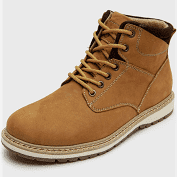 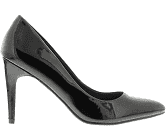 _______________________________                     ____________________________________________________________                     ______________________________3 Realice un dibujo de los estados de la materia según lo describe el modelo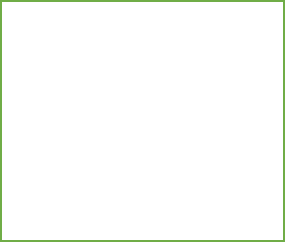 ________________________          ______________________           _______________________II. Item de selección única. Recuerda marcar solo una alternativa con una X III. Escribe el nombre del estado de la materia según la organización de la teoría cinética Molécula.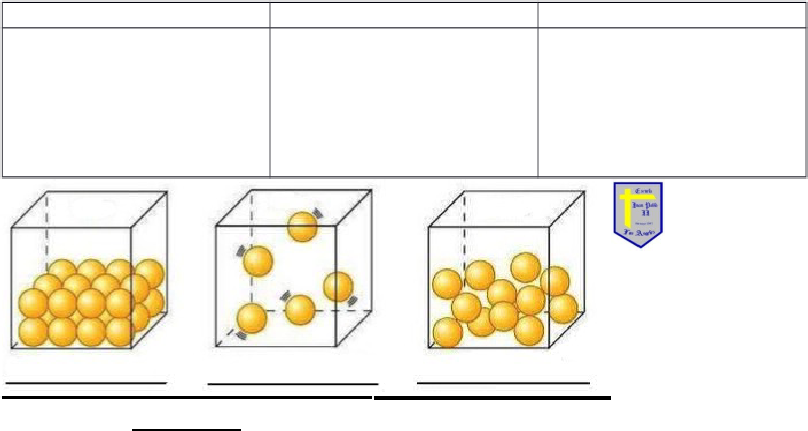 